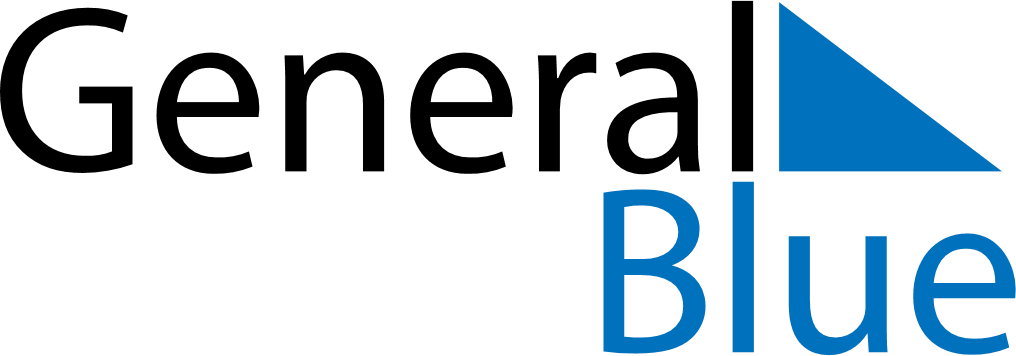 May 2027May 2027May 2027May 2027May 2027May 2027HungaryHungaryHungaryHungaryHungaryHungaryMondayTuesdayWednesdayThursdayFridaySaturdaySunday12Labour DayMother’s Day345678910111213141516Pentecost17181920212223Whit MondayNational Defense Day2425262728293031NOTES